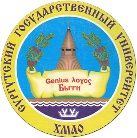 БЮДЖЕТНОЕ УЧРЕЖДЕНИЕ ВЫСШЕГО ОБРАЗОВАНИЯХАНТЫ-МАНСИЙСКОГО АВТОНОМНОГО ОКРУГА – ЮГРЫ«Сургутский государственный университет»Зачислить с 1 сентября 2022г. следующих абитуриентов на первый курс очной формы обучения внебюджетной основы на направления подготовки:01.04.02 Прикладная математика и информатика   - по конкурсу:09.04.01 Информатика и вычислительная техника   - по конкурсу:  09.04.02 Информационные системы и технологии- по конкурсу:  13.04.02 Электроэнергетика и электротехника   - по конкурсу:  №СнилсКонкурсные баллы1134-674-564 7840№СнилсКонкурсные баллы1191-438-893 0244№СнилсКонкурсные баллы1130-102-801 7235№СнилсКонкурсные баллы1187-722-942 17452152-805-157 504108.04.01 Строительство08.04.01 Строительство08.04.01 Строительство08.04.01 Строительство08.04.01 Строительство08.04.01 Строительство08.04.01 Строительство-  по конкурсу: